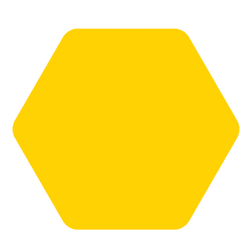 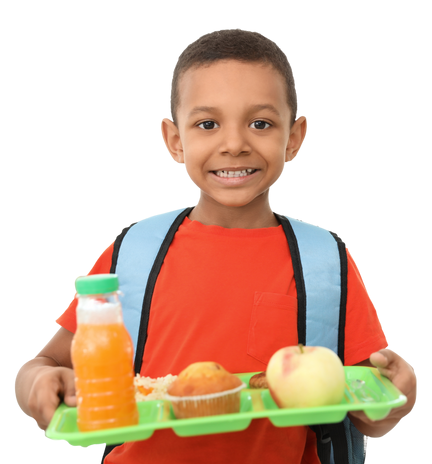 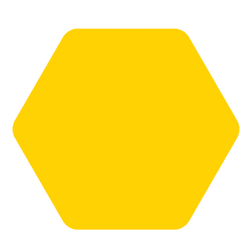 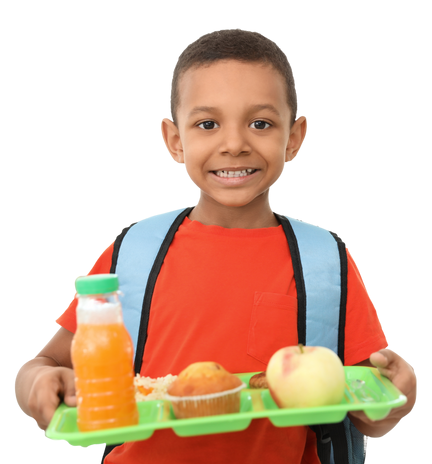 A medida que nos acercamos a las vacaciones y a la planificación del próximo curso escolar, sabemos que hay muchas preguntas sobre la aprobación del programa Comidas Escolares Saludables para Todos (Proposición FF) en Colorado.[District Name] aún se encuentra en la fase de recopilación de información y planificación, pero a continuación encontrará un resumen de lo que sabemos sobre el servicio de comidas ahora que se ha aprobado el programa de Comidas Escolares Saludables para Todos. No hay cambios en las operaciones del servicio de comidas para el resto del año escolar 2022-23.Las familias deben seguir completando las solicitudes de subsidio de comidas escolares según sea necesario para el resto de este curso escolar. [insert web link to online application]Las comidas seguirán siendo gratuitas para los alumnos que reúnan los requisitos para recibir los subsidios de comidas. Las comidas se cobrarán a los precios actuales para los alumnos que no reúnan los requisitos para los subsidios de comidas.[District Name] planea [optar por participar O por no participar] en el programa Comidas Escolares Saludables para Todos en el año escolar 2023-24*Si opta por participar, adapte las viñetas a continuación. Si opta por no participar, asegúrese de incluir los detalles de esta decisión. Si aún está decidiendo si participar o no, adapte los puntos siguientes para describir los pasos a seguir para tomar la decisión y cómo las familias pueden contribuir al proceso de la toma de decisiones.*A partir del próximo curso escolar, todos los alumnos tendrán acceso a comidas reembolsables en su escuela sin coste alguno. Las compras a la carta seguirán ofreciéndose con un cargo. Estas compras se cargarán a la cuenta de comidas del alumno o éste podrá pagar los alimentos en efectivo. Prevemos un aumento de la participación el próximo curso escolar. Para garantizar que el servicio de comidas funcione eficazmente, nos centramos en:Asegurarnos de que nuestras cocinas cuenten con el personal adecuadoAsegurarnos de que las colas del almuerzo se muevan sin problemasExaminar los horarios de almuerzo para que todos los alumnos tengan tiempo suficiente para comer Si tiene alguna pregunta, póngase en contacto con [insert contact information for your district’s point of contact phone, email and website]. Para más información sobre el programa Comidas Escolares Saludables para Todos, consulte este recurso comunitario. Esta institución ofrece igualdad de oportunidades.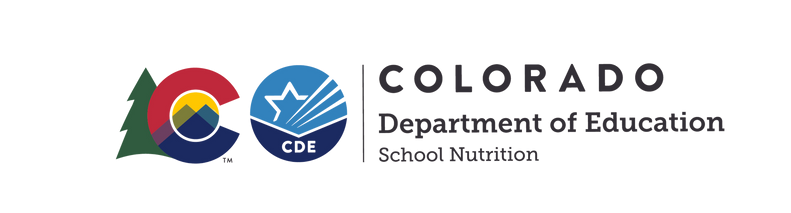 